					        Week of May 31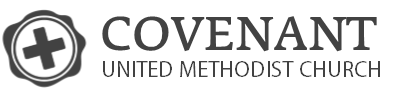 Hebrews – Jesus is Better  				                      	 The Good Struggle                                     Dr. Hays McKay(Hebrews 12:3-4)  Consider him who endured such opposition from sinners, so that you will not grow weary and lose heart.  In your struggle against sin, you have not yet resisted to the point of shedding your blood. (Hebrews 10:32)  Remember those earlier days after you had received the light, when you endured in a great conflict full of suffering. Jesus shows us the good struggle(James 1:2)  Consider it pure joy, my brothers and sisters, whenever you face trials of many kinds,The struggle of sin(Hebrews 12:4)  In your struggle against sin, you have not yet resisted to the point of shedding your blood. (Hebrews 4:15)  For we do not have a high priest who is unable to empathize with our weaknesses, but we have one who has been tempted in every way, just as we are — yet he did not sin. The struggle with surrender (Hebrews 12:7)  Endure hardship as discipline; God is treating you as his children. For what children are not disciplined by their father? (Hebrews 12:9)  Moreover, we have all had human fathers who disciplined us and we respected them for it. How much more should we submit to the Father of spirits and live! (Matthew 26:39)  Going a little farther, he fell with his face to the ground and prayed, “My Father, if it is possible, may this cup be taken from me. Yet not as I will, but as you will.”(1 Peter 2:24)  “He himself bore our sins” in his body on the cross, so that we might die to sins and live for righteousness; “by his wounds you have been healed.” The struggle of sacrifice(Hebrews 12:2)  fixing our eyes on Jesus, the pioneer and perfecter of faith. For the joy set before him he endured the cross, scorning its shame, and sat down at the right hand of the throne of God. The worst thing that ever happened to Jesus was the best thing that ever happened to us